Инструкция по подключению к Дальневосточному вебинару «Факторинг: привлечение финансирования для малого и среднего бизнеса»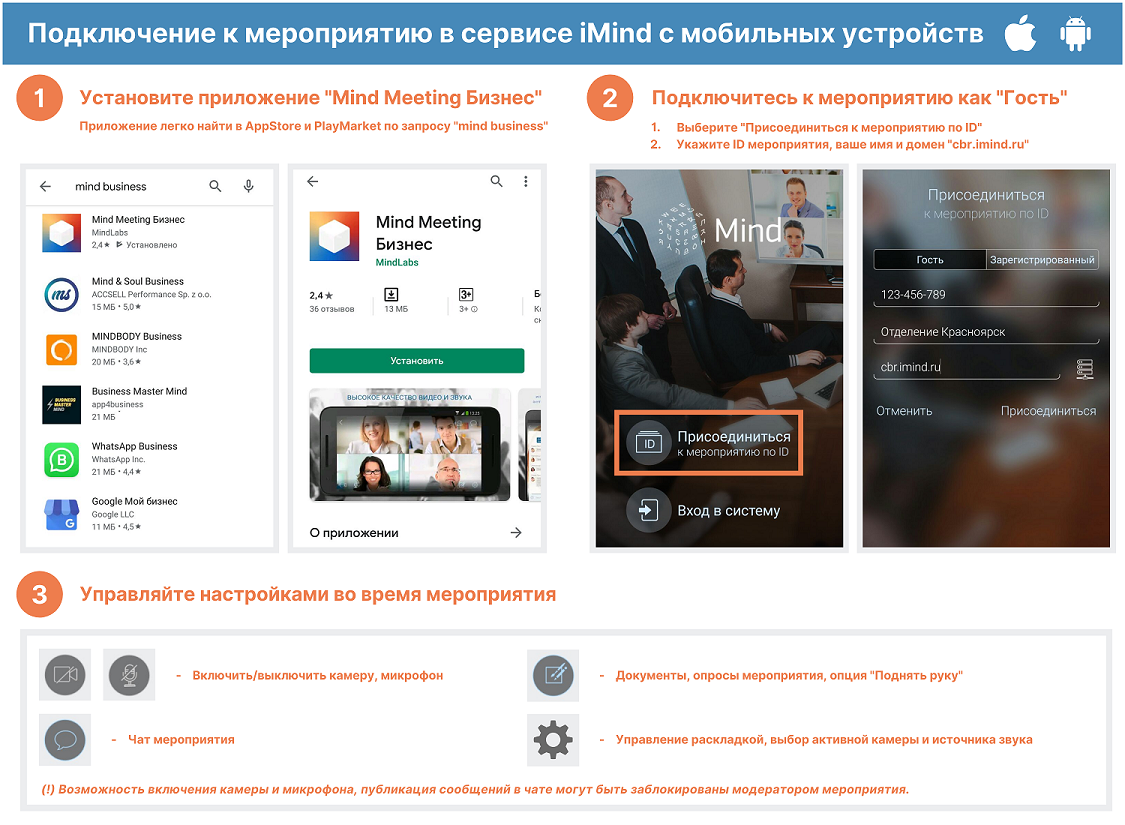 Дата проведения 18 февраля 2021 годаВремя проведения 09:30-11:30 (мск)Техническая поддержка Суханов Олег Валерьевич;Ефимук Всеволод Сергеевич;Телефон: +7(423) 240-00-66.Для подключения к вебинару выполните следующее  Для подключения к вебинару выполните следующее  1. С ПК с доступом в интернет с помощью web браузера (рекомендуем Яндекc.Браузер или Google Chromе), по прямой ссылке;1.1 Выберите вкладку «Я не зарегистрирован в системе»;1.2 В поле «Имя» введите ФИО и сокращенное наименование организации, которую Вы представляете;1.3 Нажмите кнопку «Войти в мероприятие».1. С ПК с доступом в интернет с помощью web браузера (рекомендуем Яндекc.Браузер или Google Chromе), по прямой ссылке;1.1 Выберите вкладку «Я не зарегистрирован в системе»;1.2 В поле «Имя» введите ФИО и сокращенное наименование организации, которую Вы представляете;1.3 Нажмите кнопку «Войти в мероприятие».2. С ПК с доступом в интернет с помощью web браузера (рекомендуем Яндекc.Браузер или Google Chromе) через сайт по ID;2.1 Выберите вкладку «Я не зарегистрирован в системе»;2.2 В поле «ID мероприятия» введите значение 277-944-140 и нажмите кнопку «Продолжить»;2.3 В поле «Имя» введите ФИО и сокращенное наименование организации, которую Вы представляете;2.4 Нажмите кнопку «Войти в мероприятие».2. С ПК с доступом в интернет с помощью web браузера (рекомендуем Яндекc.Браузер или Google Chromе) через сайт по ID;2.1 Выберите вкладку «Я не зарегистрирован в системе»;2.2 В поле «ID мероприятия» введите значение 277-944-140 и нажмите кнопку «Продолжить»;2.3 В поле «Имя» введите ФИО и сокращенное наименование организации, которую Вы представляете;2.4 Нажмите кнопку «Войти в мероприятие».3.  С планшета или мобильного телефона, используя приложение Business (можно скачать в Play market или Apple store), указав ID мероприятия и URL сервера. Скачать приложение на базе ios  (iphone) Скачать приложение на базе android ID подключения: 277-944-140URL сервера: cbr.imind.ru 3.  С планшета или мобильного телефона, используя приложение Business (можно скачать в Play market или Apple store), указав ID мероприятия и URL сервера. Скачать приложение на базе ios  (iphone) Скачать приложение на базе android ID подключения: 277-944-140URL сервера: cbr.imind.ru 